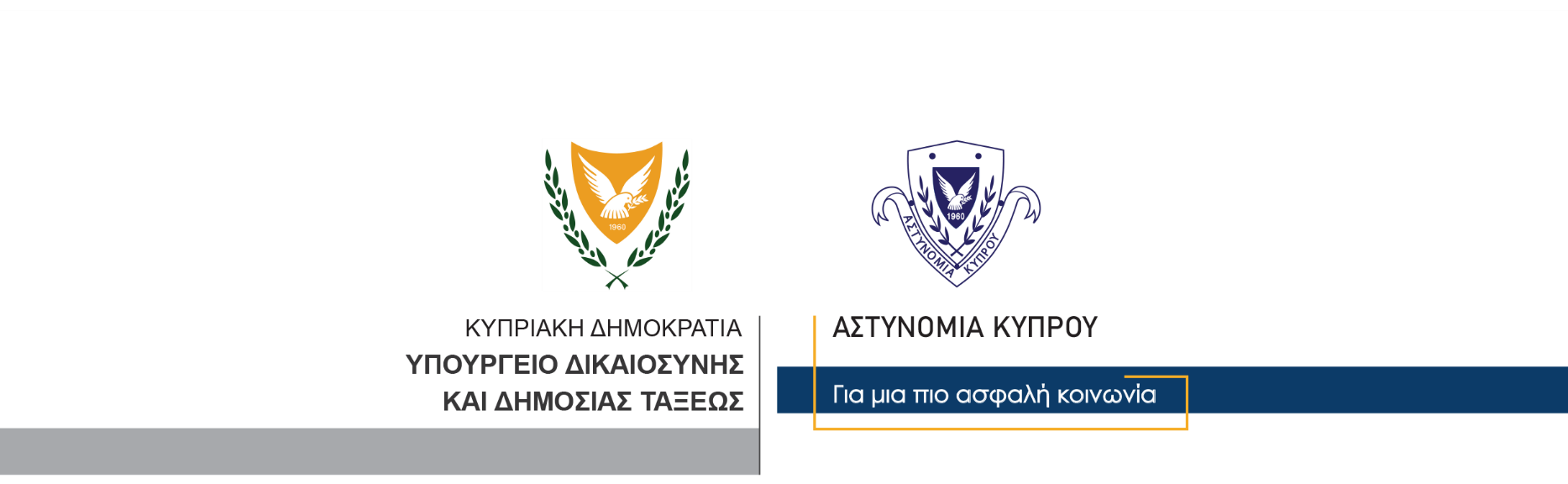 7 Μαρτίου, 2021                                 	Δελτίο Τύπου 2 – Απόκτηση/κατοχή/διανομή παιδικής πορνογραφίας – Υπό οκταήμερη κράτηση 36χρονος Μέλη του Κλάδου Δίωξης Ηλεκτρονικού Εγκλήματος, μετά από πληροφορία που λήφθηκε από τη EUROPOL ότι συγκεκριμένος κάτοχος/χρήστης λογαριασμού σε πλατφόρμα κοινωνικής δικτύωσης ανέβασε στο λογαριασμό του και απέστειλε προς άλλους χρήστες αρχείο παιδικής πορνογραφίας, προχώρησαν στη σύλληψη 36χρονου.  Συγκεκριμένα, σήμερα το πρωί, ο 36χρονος συνελήφθη με δικαστικό ένταλμα σύλληψης στην Πάφο, ενώ στην κατοχή του εντοπίστηκε ένα κινητό τηλέφωνο το οποίο κατασχέθηκε ως τεκμήριο. Επίσης, σε έρευνα που ακολούθησε στην οικία του στην Πάφο, εντοπίστηκε και παραλήφθηκε ακόμη ένα κινητό τηλέφωνο.  Από προκαταρκτικές εξετάσεις που έγιναν μέχρι στιγμής στα τεκμήρια, εντοπίστηκαν πέραν των 600 αρχείων εικόνας και βίντεο παιδικής πορνογραφίας. Ο 36χρονος στη συνέχεια οδηγήθηκε ενώπιον του Επαρχιακού Δικαστηρίου Πάφου, όπου εναντίον του εκδόθηκε διάταγμα οκταήμερης κράτησης. Ο Κλάδος Δίωξης Ηλεκτρονικού Εγκλήματος συνεχίζει τις εξετάσεις. Κλάδος Επικοινωνίας                       Υποδιεύθυνση Επικοινωνίας Δημοσίων Σχέσεων & Κοινωνικής Ευθύνης